1 of 33,341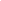 Upcoming Dedication for Dakota Civil War soldier.Inbox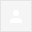 Hi,I did send a note to Sharon as well but noted the email address afterwards.  I am a member of the Mendota Community and also have a small charity that does dedications for Native Vets of the Civil War.  Hercules LaChapelle was a Mdewakanton veteran we are honoring on July 30th.  I have attached a flyer if you care to share it with members.  He currently has no marker and never received any type of ceremony and we are seeking to honor his service and memory.  Thanks,Fritz--Jerry "Fritz" AndersonChair: Native Vets RememberedPO Box 133Chaska, MN 55318Jerrymanderson2@gmail.com612-850-6251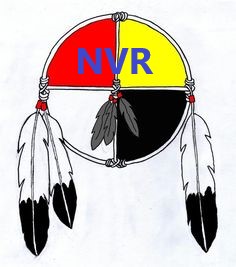 